Wytyczne MEiN, MZ i GIS dla szkół podstawowych i ponadpodstawowych(aktualizacja 17.05.2021 r.)Organizacja zajęć w szkole Ogólne zasady: Do szkoły może uczęszczać uczeń bez objawów infekcji lub choroby zakaźnej oraz gdy domownicy nie przebywają w izolacji w warunkach domowych.Rekomenduje się ograniczenie korzystania z transportu publicznego, na rzecz pojazdów prywatnych lub przemieszczania się pieszo oraz środkami indywidualnymi z zachowaniem zasad bezpieczeństwa (rower, hulajnoga).Uczniowie mogą być przyprowadzani do szkoły i z niej odbierani przez opiekunów bez objawów infekcji lub choroby zakaźnej lub niezamieszkujących z osobą przebywającą w izolacji w warunkach domowych. W drodze do i ze szkoły opiekunowie z dziećmi oraz uczniowie przestrzegają aktualnych przepisów prawa dotyczących zachowania w przestrzeni publicznej, m.in. stosowanie maseczek w pomieszczeniach zamkniętych szkoły lub gdy nie ma możliwości zachowania dystansu na terenie szkoły (rekomendowane maseczki chirurgiczne).Przy wejściu do budynku szkoły należy zamieścić informację o obowiązku dezynfekowania rąk oraz instrukcję użycia środka dezynfekującego. Wszystkim wchodzącym do budynku szkoły należy umożliwić skorzystanie z płynu do dezynfekcji rąk. Należy zapewnić regularne napełnianie dozowników.Opiekunowie odprowadzający dzieci mogą wchodzić do budynku szkoły lub na teren szkoły, zachowując zasady:1 opiekun z dzieckiem/dziećmi,dystansu od kolejnego opiekuna z dzieckiem/dziećmi min. 1,5 m,dystansu od pracowników szkoły min. 1,5 m, opiekunowie powinni przestrzegać obowiązujących przepisów prawa związanych z bezpieczeństwem zdrowotnym obywateli (m.in. stosować środki ochronne: maseczki - rekomendowane maseczki chirurgiczne, rękawiczki jednorazowe lub dezynfekcja rąk).Rodzice dziecka mają obowiązek zaopatrzyć dziecko w maseczki do zastosowania w przestrzeni publicznej (zgodnie z aktualnymi przepisami prawa) oraz w przestrzeni wspólnej szkoły, gdy nie ma możliwości zachowania dystansu (rekomendowane maseczki chirurgiczne).Rekomenduje się stosowanie maseczek w przestrzeni wspólnej przez uczniów szkół ponadpodstawowych. Należy ograniczyć przebywanie w szkole osób z zewnątrz do niezbędnego minimum (tylko osoby bez objawów infekcji lub choroby zakaźnej). Zobowiązane są do stosowania środków ochronnych (maseczki, rękawiczki jednorazowe lub dezynfekcja rąk), zachowania dystansu od innych osób min. 1,5 m oraz przebywania w wyznaczonych obszarach szkoły. Należy zapewnić sposoby szybkiej, skutecznej komunikacji z opiekunami ucznia. Rekomendowany jest kontakt z wykorzystaniem technik komunikacji na odległość.Rekomenduje się posiadanie termometru bezdotykowego (co najmniej 1 termometr dla szkoły) i dezynfekowanie go po użyciu w danej grupie. W przypadku posiadania innych termometrów niż termometr bezdotykowy konieczna jest dezynfekcja po każdym użyciu. Jeżeli pracownik szkoły zaobserwuje u ucznia objawy mogące wskazywać na infekcję dróg oddechowych (w szczególności temperatura powyżej 38°C, kaszel, duszności) należy odizolować ucznia w odrębnym pomieszczeniu lub wyznaczonym miejscu, zapewniając min. 2 m odległości od innych osób, i niezwłocznie powiadomić rodziców/opiekunów o konieczności pilnego odebrania ucznia ze szkoły (rekomendowany własny środek transportu).Należy zapewnić taką organizację pracy i jej koordynację, która umożliwi zachowanie dystansu między osobami przebywającymi na terenie szkoły, szczególnie w miejscach wspólnych i ograniczy gromadzenie się uczniów na terenie szkoły. W miarę możliwości, sale i węzły sanitarne dla poszczególnych klas powinny być wyznaczone z zachowaniem przestrzeni umożliwiającej dystans społeczny.Obowiązuje ogólna zasada – każda grupa uczniów (klasa) w trakcie przebywania w szkole ma ograniczoną do minimum możliwość kontaktowania się z pozostałymi klasami. Zaleca się, w zależności od warunków lokalowych szkoły, takie planowanie rozkładu zajęć, aby ograniczyć kontakt między klasami, zwłaszcza w przestrzeniach wspólnych.W miarę możliwości, należy ustalić indywidualny harmonogram/plan dnia (lub tygodnia) dla danej klasy, uwzgledniający, m.in.:godziny przychodzenia i wychodzenia ze szkoły,korzystanie z przerw (nie rzadziej niż co 45 min),korzystanie ze stołówki szkolnej,zajęcia na boisku.W miarę możliwości, jedna grupa uczniów (klasa) przebywa w wyznaczonej i stałej Sali, a do grupy przyporządkowani są ci sami nauczyciele, którzy nie prowadzą zajęć stacjonarnych w innych klasach. W salach lekcyjnych, w których zajęcia prowadzą różni nauczyciele, rekomenduje się:zachowanie odległości między stolikiem nauczyciela a ławkami uczniów, co najmniej 1,5 m, chyba, że pomiędzy stolikiem nauczyciela a ławkami uczniów znajduje się przegroda o wysokości co najmniej 1 m, licząc od powierzchni stolika,pozostawienie wolnej ławki w bezpośrednim sąsiedztwie stolika nauczyciela,przed rozpoczęciem zajęć zdezynfekowanie powierzchni dotykowej biurka nauczyciela,w miarę możliwość, ograniczenie przemieszczania się nauczyciela pomiędzy ławkami uczniów,w miarę potrzeby, zapewnienie nauczycielowi maseczki, rękawiczek jednorazowych lub środków do dezynfekcji rąk - przez pracodawcę.Bezwzględnie obowiązują ogólne zasady higieny: częste mycie rąk (po przyjściu do szkoły należy bezzwłocznie umyć ręce), ochrona podczas kichania i kaszlu oraz unikanie dotykania oczu, nosa i ust.Sprzęty sportowe i programowe należy dokładnie czyścić oraz dezynfekować lub korzystać z przyborów jednorazowych. Przedmioty i sprzęty znajdujące się w sali, których nie można skutecznie umyć, uprać lub dezynfekować, należy usunąć lub uniemożliwić do nich dostęp.Uczeń posiada własne przybory i podręczniki, które w czasie zajęć mogą znajdować się na stoliku szkolnym ucznia, w tornistrze lub we własnej szafce, jeżeli szkoła posiada szafki. Uczniowie nie mogą wymieniać się przyborami szkolnymi między sobą. Przybory i podręczniki można zostawiać w szkole, kiedy uczeń wraca do domu.Infrastruktura szkoły i sprzęt sportowy muszą być regularnie czyszczone z użyciem detergentu lub innych środków dezynfekujących. W sali gimnastycznej podłoga powinna zostać umyta detergentem lub zdezynfekowana po każdym dniu zajęć, a używany sprzęt sportowy - po każdym jego użyciu przez daną klasę. Należy wietrzyć sale, części wspólne (korytarze) co najmniej raz na godzinę, w czasie zajęć i podczas przerwy, a także w dni wolne od zajęć.Zaleca się korzystanie przez uczniów z boiska szkolnego oraz pobytu na świeżym powietrzu na terenie szkoły.Rekomenduje się organizację wyjść w miejsca otwarte, np. park, las, tereny zielone, z zachowaniem dystansu oraz zasad obowiązujących w przestrzeni publicznej. Należy unikać wyjść grupowych i wycieczek do zamkniętych przestrzeni z infrastrukturą, która uniemożliwia zachowanie dystansu społecznego. Podczas realizacji zajęć, w tym zajęć wychowania fizycznego i sportowych, w których nie można zachować dystansu, należy zrezygnować z ćwiczeń i gier kontaktowych. Uczeń nie powinien zabierać ze sobą do szkoły niepotrzebnych przedmiotów. Ograniczenie to nie dotyczy dzieci ze specjalnymi potrzebami edukacyjnymi, w szczególności z niepełnosprawnościami. W takich przypadkach należy dopilnować, aby dzieci nie udostępniały swoich zabawek innym, natomiast opiekunowie dziecka powinni zadbać o regularne czyszczenie (pranie lub dezynfekcję) zabawki, rzeczy. Podczas ustalania bezpiecznych zasad korzystania z szatni, należy przystosować inne pomieszczenia na szatnię lub wprowadzić różne godziny przychodzenia uczniów do szkoły zgodnie z harmonogramem/planem dnia (lub tygodnia), aby uniknąć kontaktu dzieci z różnych klas.Zajęcia świetlicowe odbywają się w świetlicy szkolnej, w miarę możliwości w grupach uczniów z danej klasy oraz w razie potrzeby w innych salach dydaktycznych, które nie są wykorzystywane do bieżącej nauki. Do regulaminu korzystania z zajęć świetlicowych należy wprowadzić zapisy, dotyczące zachowania bezpieczeństwa w czasie epidemii. Zaleca się zamiast środków do dezynfekcji rąk regularne mycie rąk wodą z mydłem. Świetlice należy wietrzyć (nie rzadziej, niż co godzinę w trakcie przebywania dzieci w świetlicy), w tym w szczególności przed przyjęciem dzieci oraz po przeprowadzeniu dezynfekcji. Personel kuchenny i pracownicy administracji oraz obsługi sprzątającej powinni ograniczyć do minimum kontakty z uczniami oraz nauczycielami. W przestrzeni wspólnej rekomenduje się stosowanie maseczki (chirurgicznej). Należy ustalić i upowszechnić zasady realizacji zajęć pozalekcyjnych organizowanych w szkole. Nie powinny odbywać się w trakcie zajęć obowiązkowych szkoły, tylko po ich zakończeniu. Rekomenduje się organizację zajęć pozalekcyjnych w małych grupach lub w oddziałach klasowych, z zachowaniem ograniczeń, zakazów i nakazów przeciwepidemicznych. Przed rozpoczęciem i po zakończeniu tych zajęć - mycie i dezynfekcja powierzchni dotykanych oraz dokładne wietrzenie sal.Należy ustalić i upowszechnić zasady korzystania z biblioteki szkolnej oraz godziny jej pracy, uwzględniając konieczny okres 2 dni kwarantanny dla książek i innych materiałów przechowywanych w bibliotekach. Należy we współpracy z pielęgniarką środowiska nauczania i wychowania/higienistką szkolną ustalić i upowszechnić zasady korzystania z gabinetu profilaktyki zdrowotnej oraz godziny jego pracy, uwzględniając wymagania określone w przepisach prawa oraz aktualnych wytycznych m.in. Ministerstwa Zdrowia i Narodowego Funduszu Zdrowia.Jeżeli w szkole funkcjonuje gabinet stomatologiczny, należy ustalić ze świadczeniodawcą na podstawie obowiązujących go wymagań określonych w przepisach prawa oraz aktualnych wytycznych m.in. Ministerstwa Zdrowia i Narodowego Funduszu Zdrowia, zasady korzystania z gabinetu oraz godziny jego pracy i upowszechnić je wśród uczniów i ich opiekunów.Należy podjąć działania umożliwiające uczniom realne korzystanie z opieki stomatologicznej w szkolnych gabinetach dentystycznych, w tym zapewnić możliwość obecności rodzica w czasie udzielania świadczenia, gdy jest ona konieczna. Na stronie internetowej Ministerstwa Zdrowia: https://www.gov.pl/web/zdrowie/wytyczne-dla-poszczegolnych-zakresow-i-rodzajow-swiadczen - pkt 1 stomatologia, są zamieszczone zalecenia postępowania przy udzielaniu świadczeń stomatologicznych w warunkach stanu epidemii COVID-19 w Polsce dla lekarzy dentystów, asysty stomatologicznej, gabinetów dentystycznych, laboratoriów techniki dentystycznej i pacjentów. Należy wyłączyć źródełka i fontanny wody pitnej, zapewnić uczniom korzystanie z innych dystrybutorów pod nadzorem opiekuna. Zalecenia higieniczne w przypadku innych dystrybutorów wody zostały wskazane na stronie internetowej GIS https://www.gov.pl/web/gis/fontanny-z-woda-do-picia-dystrybutory-wody-zrodelka--udostepnianie-wody-do-spozycia-w-placowkach-oswiaty Dyrektor szkoły ma obowiązek aktualizacji i upowszechnienia wewnętrznego regulaminu lub procedur funkcjonowania szkoły w czasie epidemii, z uwzględnieniem:specyfiki placówki, w tym realizacji zajęć pozalekcyjnych, konsultacji i zajęć w formie zdalnej,zaleceń wskazanych w przedmiotowych wytycznych,aktualnych przepisów prawa.Dyrektor szkoły wprowadzi dodatkowe środki ostrożności dotyczące funkcjonowania w szkole dzieci z chorobami przewlekłymi, w porozumieniu z ich rodzicami/opiekunami prawnymi, np.- obowiązek zachowania dystansu podczas zajęć lekcyjnych, w świetlicy,- w przypadku braku możliwości zachowania dystansu w miejscach wspólnie użytkowanych, tj. podczas zajęć lekcyjnych, w świetlicy, na korytarzach, w szatni – obowiązek osłony ust i nosa maseczką.Higiena, czyszczenie i dezynfekcja pomieszczeń 
i powierzchniPrzy wejściu głównym należy umieścić numery telefonów do właściwej miejscowo powiatowej stacji sanitarno-epidemiologicznej, oddziału zakaźnego szpitala i służb medycznych. Należy dopilnować, aby wszystkie osoby trzecie, w tym rodzice uczniów, wchodzące do szkoły dezynfekowały dłonie lub zakładały rękawiczki ochronne, miały zakryte usta i nos maseczką oraz nie przekraczały obowiązujących stref przebywania. Należy zapewnić regularne napełnianie dozowników z płynem do dezynfekcji.Należy regularnie myć ręce wodą z mydłem oraz dopilnować, aby robili to uczniowie, szczególnie po przyjściu do szkoły, przed jedzeniem, po powrocie ze świeżego powietrza i po skorzystaniu z toalety. Należy zapewnić regularne napełnianie dozowników z mydłem.Należy monitorować codzienne prace porządkowe, ze szczególnym uwzględnieniem utrzymywania w czystości sal zajęć, pomieszczeń sanitarnohigienicznych, ciągów komunikacyjnych, dezynfekcji powierzchni dotykowych – poręczy, klamek i powierzchni płaskich, w tym blatów w salach i w pomieszczeniach spożywania posiłków, klawiatur, włączników.Należy monitorować codzienne wietrzenie sal i korytarzy, ze szczególnym uwzględnieniem zapewnienia bezpieczeństwa uczniom w czasie, gdy okna są otwarte.Przeprowadzając dezynfekcję, należy ściśle przestrzegać zaleceń producenta znajdujących się na opakowaniu środka do dezynfekcji. Ważne jest ścisłe przestrzeganie czasu niezbędnego do wywietrzenia dezynfekowanych pomieszczeń i przedmiotów, tak aby uczniowie nie byli narażeni na wdychanie oparów środków służących do dezynfekcji.W pomieszczeniach sanitarnohigienicznych należy wywiesić plakaty z zasadami prawidłowego mycia rąk, a przy dozownikach z płynem do dezynfekcji rąk – instrukcje dezynfekcji.Należy na bieżąco dbać o czystość urządzeń sanitarnohigienicznych, w tym ich dezynfekcję lub czyszczenie z użyciem detergentu. Jeżeli na terenie szkoły uczniowie i pracownicy używają masek lub rękawic jednorazowych, należy zapewnić miejsca/pojemniki do ich wyrzucania. Zalecenia w tym zakresie zostały wskazane na stronie internetowej GIS: https://gis.gov.pl/zdrowie/koronawirus-zdrowie/informacje-i-zalecenia-pl/wytyczne-ws-postepowania-z-odpadami-w-czasie-wystepowania-zakazen-koronawirusem-sars-cov-2/Sale lekcyjne należy wietrzyć, nie rzadziej, niż co godzinę w trakcie przebywania dzieci w sali lekcyjnej, w tym również przed rozpoczęciem zajęć przez dzieci.Jeżeli z pomieszczeń szkoły korzysta podmiot zewnętrzny, należy zobowiązać go do przeprowadzenia dezynfekcji pomieszczeń i użytych przyrządów oraz sprzętów należących do szkoły, jak również ich wietrzenia.Postępowanie w przypadku podejrzenia zakażenia u pracowników szkołyWszyscy pracownicy powinni zostać poinstruowani o zasadach wynikających z Wytycznych oraz wprowadzonych w szkole szczegółowych rozwiązań.Do pracy w szkole mogą przychodzić jedynie osoby bez objawów infekcji lub choroby zakaźnej oraz gdy domownicy nie przebywają w izolacji w warunkach domowych.W miarę możliwości podczas organizowania pracy pracownikom powyżej 60. roku życia lub z istotnymi problemami zdrowotnymi, które zaliczają osobę do grupy tzw. podwyższonego ryzyka, należy zastosować rozwiązania minimalizujące ryzyko zakażenia (np. nieangażowanie w dyżury podczas przerw międzylekcyjnych, a w przypadku pracowników administracji w miarę możliwości praca zdalna).Należy wyznaczyć i przygotować (m.in. wyposażenie w środki ochrony i płyn dezynfekujący) pomieszczenie lub wydzielić miejsce, w którym będzie można odizolować osobę w przypadku zaobserwowania objawów infekcji dróg oddechowych.Pracownicy szkoły powinni zostać poinstruowani, że w przypadku wystąpienia objawów infekcji lub choroby zakaźnej powinni pozostać w domu i skontaktować się telefonicznie z lekarzem podstawowej opieki zdrowotnej, aby uzyskać teleporadę medyczną, z której będą wynikały dalsze czynności dla pracownika (oraz powiadomić pracodawcę o nieobecności). W razie pogarszania się stanu zdrowia należy zadzwonić pod nr 999 lub 112.W przypadku wystąpienia u pracownika będącego na stanowisku pracy niepokojących objawów infekcji dróg oddechowych– dyrektor szkoły w trybie natychmiastowym odsuwa go od wykonywanych czynności, kieruje do domu i informuje o konieczności pozostania w domu oraz kontaktu telefonicznego z lekarzem podstawowej opieki zdrowotnej (uzyskanie teleporady medycznej, z której będą wynikały dalsze czynności dla pracownika). W razie nagłego pogarszania się stanu zdrowia należy zadzwonić pod nr 999 lub 112.W przypadku pracowników z potwierdzonym zakażeniem wirusem SARS-CoV-2, dyrektor szkoły powinien skontaktować się telefonicznie ze stacją sanitarno-epidemiologiczną w celu dokonania przez nią oceny ryzyka epidemiologicznego.Należy bezwzględnie zastosować się do zaleceń państwowego powiatowego inspektora sanitarnego w zakresie dodatkowych działań i procedur związanych z zaistniałym przypadkiem.Zaleca się ustalenie miejsca, w którym przebywała osoba z niepokojącymi objawami sugerującymi zakażenie koronawirusem oraz przeprowadzenie dodatkowego sprzątania zgodnie z procedurami zakładowymi, a także zdezynfekowanie powierzchni dotykowych (klamki, poręcze, uchwyty itp.).W przypadku potwierdzonego zakażenia SARS-CoV-2 na terenie szkoły należy stosować się do zaleceń państwowego powiatowego inspektora sanitarnego*.* ustalenie listy osób przebywających w tym samym czasie w części/częściach szkoły, w których przebywała osoba podejrzana o zakażenie i zalecenie stosowania się do wytycznych Głównego Inspektora Sanitarnego dostępnych na stronie www.gov.pl/koronawirus oraz www.gis.gov.pl odnoszących się do osób, które miały kontakt z zakażonym.Zaleca się bieżące śledzenie informacji Głównego Inspektora Sanitarnego i Ministra Zdrowia dostępnych na stronach www.gov.pl/koronawirus oraz www.gis.gov.pl, a także obowiązujących przepisów prawa.Załączniki – instrukcjemycia rąk https://www.gov.pl/web/gis/jak-skutecznie-dezynfekowac-recedezynfekcji rąkhttps://gis.gov.pl/aktualnosci/jak-skutecznie-dezynfekowac-rece/prawidłowego zdejmowania maseczkihttps://gis.gov.pl/aktualnosci/jak-prawidlowo-nalozyc-i-zdjac-maseczke/prawidłowego zdejmowania rękawiczekhttps://gis.gov.pl/aktualnosci/koronawirus-jak-prawidlowo-nalozyc-i-zdjac-rekawice/wykaz produktów biobójczychhttp://bip.urpl.gov.pl/pl/biuletyny-i-wykazy/produkty-biob%C3%B3jcze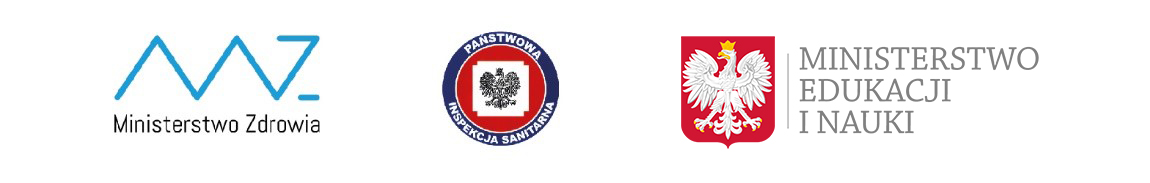 Dystansminimalna odległość pomiędzy osobami: 1,5 metra.Dezynfekcjaprzed i po zajęciach mycie powierzchni detergentem lub dezynfekcja środkiem dezynfekującym.Higienaczęste mycie rąk (lub dezynfekcja rąk), ochrona podczas kichania i kaszlu, unikanie dotykania oczu, nosa i ust.Maseczkaw przestrzeniach wspólnych, gdy nie można zachować dystansu pomiędzy grupami.Wietrzenieprzed, po i w trakcie zajęć oraz przerw, a także w dni wolne od zajęć.